	2012年10月3日，日内瓦尊敬的先生/女士：1	按照2012年8月16日电信标准化局AAP-88号通知并根据A.8建议（2008年，约翰内斯堡）的第6.2段，我谨在此通知您：第15研究组于2012年9月21日举行的全体会议上批准了以下ITU-T案文。2	批准的案文的标题如下：–	ITU-T G.8121/Y.1381建议书（2012年） – 传送MPLS-TP网络设备功能块的特性。–	ITU-T G.9956建议书（2011年）勘误1 – 窄带OFDM电力线通信收发机 – 数据链路层规范：勘误1。–	ITU-T G.9961建议书（2010年）第1修正案 – 基于同一告诉率有线的佳通网络收发信机的数据链路层（DLL）：第1修正案。3	通过ITU-T网站可以在线查到有关的专利信息。4	ITU-T网站上将很快提供预出版的建议书的案文。5	国际电联将尽快出版这些建议书。顺致敬意！电信标准化局主任
马尔科姆•琼森电信标准化局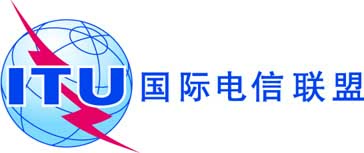 文号：
电话：传真：电信标准化局第314号通函COM 15/GJ
+41 22 730 5515+41 22 730 5853-	致国际电联各成员国主管部门；-	致ITU-T部门成员；-	致ITU-T第15研究组部门准成员；-	致ITU-T学术成员电子
邮件：
tsbsg15@itu.int抄送：-	ITU-T第15研究组主席和副主席；-	电信发展局主任；-	无线电通信局主任事由：批准经修订的ITU-T G.8121/Y.1381建议书ITU-T G.9956（2011年）勘误1和ITU-T G.9961（2010年）第1修正案批准经修订的ITU-T G.8121/Y.1381建议书ITU-T G.9956（2011年）勘误1和ITU-T G.9961（2010年）第1修正案